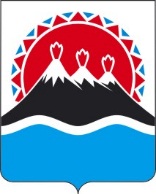 Об утверждении Программы профилактики рисков причинения вреда (ущерба) охраняемым законом ценностям в сфере осуществления регионального государственного строительного надзора Инспекцией государственного строительного надзора Камчатского края на 2024 годВ соответствии с частью 4 статьи 44 Федерального закона от 31.07.2020 № 248-ФЗ «О государственном контроле (надзоре) и муниципальном контроле в Российской Федерации», постановлением Правительства РФ от 25.06.2021 № 990 «Об утверждении Правил разработки и утверждения контрольными (надзорными) органами программы профилактики рисков причинения вреда (ущерба) охраняемым законом ценностям»ПРИКАЗЫВАЮ:Утвердить Программу профилактики рисков причинения вреда (ущерба) охраняемым законом ценностям в сфере осуществления регионального государственного строительного надзора Инспекцией государственного строительного надзора Камчатского края на 2024 год (далее – Программа), согласно приложению к настоящему приказу.Лицам, ответственным за реализацию мероприятий Программы, указанным в приложении к настоящему приказу, обеспечить их выполнение в установленные сроки.   Приложение к приказу Инспекции государственного строительного надзора Камчатского края                                                              	от [Дата регистрации] № [Номер документа]Программапрофилактики рисков причинения вреда (ущерба) охраняемым законом ценностям в сфере осуществления регионального государственного строительного надзора Инспекцией государственного строительного надзора Камчатского края на 2024 год Основания для разработки программыПрограмма профилактики рисков причинения вреда (ущерба) охраняемым законом ценностям в сфере регионального государственного строительного надзора Инспекцией государственного строительного надзора Камчатского края (далее – Инспекция) на 2024 год (далее - Программа), разработана в соответствии:- со ст. 44 Федерального закона от 31.07.2020 № 248-ФЗ «О государственном контроле (надзоре) и муниципальном контроле в Российской Федерации» (далее – Закон № 248-ФЗ); - с постановлением Правительства Российской Федерации от 25.06.2021 № 990 «Об утверждении Правил разработки и утверждения контрольными (надзорными) органами программы профилактики рисков причинения вреда (ущерба) охраняемым законом ценностям».Анализ текущего состояния регионального государственного строительного надзора на территории Камчатского края В соответствии п. 2.1 ч. 2 Положения об Инспекции государственного строительного надзора Камчатского края, утвержденного постановлением Правительства Камчатского края от 04.04.2023 № 193-П, Инспекция государственного строительного надзора Камчатского края (далее по тексту - Инспекция) является исполнительным органом Камчатского края уполномоченным в сфере регионального государственного строительного надзора на территории Камчатского края.При осуществлении регионального государственного строительного надзора в Камчатском крае применяются положения: Федерального закона от 31.07.2020 № 248-ФЗ «О государственном контроле (надзоре) и муниципальном контроле в Российской Федерации» (далее - Федеральный закон от 31.07.2020 № 248-ФЗ), Общие требования к организации и осуществлению регионального государственного строительного надзора, утвержденные постановлением Правительства РФ от 01.12.2021 № 2161, Положение о региональном государственном строительном надзоре в Камчатском крае, утвержденное постановлением Правительства Камчатского края от 01.02.2022 № 46-П (далее - Положение).Частями 2,3 Положения предусмотрено, что предмет регионального государственного строительного надзора зависит от вида строящегося, реконструируемого объекта капитального строительства. Региональный государственный строительный надзор осуществляется:при строительстве объектов капитального строительства, проектная документация которых подлежит экспертизе в соответствии со статьей 49 Градостроительного кодекса Российской Федерации, за исключением случая, предусмотренного частью 33 статьи 49 Градостроительного кодекса Российской Федерации;при реконструкции объектов капитального строительства, в том числе при проведении работ по сохранению объектов культурного наследия, затрагивающих конструктивные и другие характеристики надежности и безопасности таких объектов, если проектная документация на осуществление реконструкции объектов капитального строительства, в том числе указанных работ по сохранению объектов культурного наследия, подлежит экспертизе в соответствии со статьей 49 Градостроительного кодекса Российской Федерации, за исключением случая, предусмотренного частью 33 статьи 49 Градостроительного кодекса Российской Федерации;в отношении объектов капитального строительства, не указанных в пунктах 1 и 2 части 2 настоящего Положения, при наличии оснований, предусмотренных пунктами 1, 3-5 части 1 статьи 57 Федерального закона от 31.07.2020 № 248-ФЗ.	Предметом регионального государственного строительного надзора в отношении объектов капитального строительства, указанных в пунктах 1 и 2 части 2 Положения, является соблюдение:соответствия выполняемых работ и применяемых строительных материалов и изделий в процессе строительства, реконструкции объекта капитального строительства, а также результатов таких работ требованиям утвержденной в соответствии с частями 15, 152 и 153 статьи 48 Градостроительного кодекса Российской Федерации проектной документации (в том числе с учетом изменений, внесенных в рабочую документацию и являющихся в соответствии с частью 13 статьи 52 Градостроительного кодекса Российской Федерации частью такой проектной документации) и (или) информационной модели (в случае, если формирование и ведение информационной модели являются обязательными в соответствии с требованиями Градостроительного кодекса Российской Федерации);требования наличия разрешения на строительство;требований, установленных частями 2 и 31 статьи 52 Градостроительного кодекса Российской Федерации;требований, установленных частью 4 статьи 52 Градостроительного кодекса Российской Федерации, к обеспечению консервации объекта капитального строительства;требований к порядку осуществления строительного контроля, установленных Градостроительным кодексом Российской Федерации, иными нормативными правовыми актами.	Предметом регионального государственного строительного надзора в отношении объектов капитального строительства, указанных в пункте 3 части 2 Положения, является соблюдение:требований наличия разрешения на строительство и соответствия объекта капитального строительства параметрам, указанным в разрешении на строительство, если разрешение на строительство требуется для строительства или реконструкции объекта капитального строительства;соответствия параметров объектов капитального строительства предельным параметрам разрешенного строительства, реконструкции объектов капитального строительства, установленным правилами землепользования и застройки, документацией по планировке территории, и обязательным требованиям к параметрам объектов капитального строительства, установленным Градостроительным кодексом Российской Федерации, другими федеральными законами, если для строительства или реконструкции объекта капитального строительства не требуется разрешение на строительство.Согласно частям 9, 10 Положения, объектами регионального государственного строительного надзора (далее - объекты контроля) являются:деятельность, действия (бездействие) застройщика, технического заказчика и лица, осуществляющего строительство, реконструкцию объекта капитального строительства (далее - контролируемое лицо), по строительству, реконструкции объектов капитального строительства, указанных в части 11 статьи 54 Градостроительного кодекса Российской Федерации, в случаях, указанных в части 2 Положения;объекты капитального строительства, которыми граждане и организации владеют и (или) пользуются и которые указаны в части 11 статьи 54 Градостроительного кодекса Российской Федерации, в случаях, указанных в части 2 Положения.	Учет объектов контроля осуществляется Инспекцией в форме реестра объектов капитального строительства, указанных в пунктах 1 и 2 части 2 Положения. По состоянию на 01.11.2024 г. в реестра объектов капитального строительства, указанных в части 1 статьи 54 Градостроительного кодекса Российской Федерации, в отношении которых Инспекцией осуществляется региональный государственный строительный надзор в Камчатском крае, состоит ____ объектов капитального строительства, из них:- высокого риска - - значительного риска - - умеренного риска -- низкого риска - В рамках надзорной деятельности по состоянию на 01.11.2024 года Инспекцией достигнуты следующие основные количественные показатели:- общее количество проведенных проверок – 156, из них документарные – 42, выездные – 114;- количество выданных предписаний – 17;- количество выявленных нарушений – 193;- количество устраненных нарушений – 174;- количество выданных заключений о соответствии построенного объекта капитального строительства требованиям проектной документации – 8;- количество отказов в выдаче заключений о соответствии построенного объекта капитального строительства требованиям проектной документации – 8;- количество выявленных административных правонарушений – 27;- общее количество назначенных административных наказаний – 23, из них – в виде предупреждения – 7, в виде штрафа – 16.Описание текущего уровня развития профилактической деятельности ИнспекцииСогласно ч. 15 Положения должностными лицами Инспекции, уполномоченными на осуществление регионального государственного строительного надзора могут проводиться следующие профилактические мероприятия:информирование;обобщение правоприменительной практики;объявление предостережения;консультирование;профилактический визит.В соответствии со ст. 44 Закона № 28-ФЗ, постановлением Правительства Российской Федерации от 25.06.2021 № 990 «Об утверждении Правил разработки и утверждения контрольными (надзорными) органами программы профилактики рисков причинения вреда (ущерба) охраняемым законом ценностям», приказом Инспекции от 29.11.2022 г. № 81.01-04-83 утверждена Программа профилактики нарушений обязательных требований при осуществлении Инспекцией государственного строительного надзора Камчатского края регионального государственного  строительного надзора на 2023 год.В рамках реализации положений вышеуказанной программы в части информирования контролируемых лиц и иных заинтересованных лиц по вопросам соблюдения обязательбных требований, Инспекцией в течение 2023 года системно осуществлялось размещение следующих сведений на официальном сайте Инспекции в сети «Интернет»:- тексты нормативных правовых актов, регулирующих осуществление регионального государственного строительного надзора в Камчатском крае https://www.kamgov.ru/instroy/npa-reg;- сведения об изменениях, внесенных в нормативные правовые акты, регулирующие осуществление регионального государственного строительного надзора в Камчатском крае, о сроках и порядке их вступления в силу https://www.kamgov.ru/instroy/svedeniya-ob-izmeneniyh-vnesennih-v-npa-reg;- перечень нормативных правовых актов с указанием структурных единиц этих актов, содержащих обязательные требования, оценка соблюдения которых является предметом контроля, а также информация о мерах ответственности, применяемых при нарушении обязательных требований, с текстами в действующей редакции  https://www.kamgov.ru/instroy/perechen-normativnih-pravovih-aktov-reg;- руководства по соблюдению обязательных требований https://www.kamgov.ru/instroy/svedeniya-ob-izmeneniyh-vnesennih-v-npa-reg;- перечень индикаторов риска нарушения обязательных требований, критерии и порядок отнесения объектов контроля к категориям риска https://www.kamgov.ru/instroy/perechen-indikatorov-riska-reg;- перечень объектов контроля с указанием категории риска в виде реестра объектов капитального строительства, в отношении которых осуществляется региональный государственный строительный надзор Инспекцией https://www.kamgov.ru/instroy/perechen-obiyektov-kontrolya-reg;- программа профилактики рисков причинения вреда https://www.kamgov.ru/instroy/programma-prophilaktiki-reg;- исчерпывающий перечень сведений, которые могут запрашиваться Инспекцией у контролируемого лица https://www.kamgov.ru/instroy/provedenie-kontrolnih-meropriyatiy-reg/zaprashivaemie-svedeniya-reg;- сведения о способах получения консультаций по вопросам соблюдения обязательных требований https://www.kamgov.ru/instroy/polychenie-konsyltaciy-reg;- сведения о порядке досудебного обжалования решений Инспекции, действий (бездействия) ее должностных лиц https://www.kamgov.ru/instroy/dosydebnoe-obzhalovanie-reg;- доклады, содержащие результаты обобщения правоприменительной практики контрольного (надзорного) органа https://www.kamgov.ru/instroy/dokladi-o-rezyltatah-pravoprimenitelnoy-praktiki-reg;- доклады о государственном контроле (надзоре) https://www.kamgov.ru/instroy/dokladi-o-goskontrole-reg.За 2022 год Инспекцией проведено 201 профилактическое мероприятие, в том числе: информирование – 21; объявление предостережения – 42; консультирование – 112; профилактические визиты – 26 (из них обязательные – 12).За отчетный период с  01.01.2023 по 01.10.2023 Инспекцией проведено 201 профилактическое мероприятие, в том числе: информирование – 21; объявление предостережения – 42; консультирование – 112; профилактические визиты – 26 (из них обязательные – 12).Действенным методом профилактики нарушений обязательных требований служит размещение на официальной странице Инспекции в сети «Интернет» в соответствующих тематических разделах информационных, разъясняющих материалов, а также руководств по соблюдению обязательных требований при осуществлении строительства, реконструкции объектов капитального строительства в рамках осуществления регионального строительного надзора на территории Камчатского края.На постоянной основе осуществляется консультирование подконтрольных субъектов по возникающим вопросам в процессе взаимодействия с Инспекцией в рамках регионального государственного строительного надзора.Цели и задачи ПрограммыЦели реализации программы профилактики:стимулирование добросовестного соблюдения обязательных требований всеми контролируемыми лицами.устранение условий, причин и факторов, способных привести к нарушениям обязательных требований и (или) причинению вреда (ущерба) охраняемым законом ценностям.создание условий для доведения обязательных требований до контролируемых лиц, повышение информированности о способах их соблюдения;повышение прозрачности осуществления регионального государственного строительного надзора.Задачи реализации программы профилактики:- выявление условий, причин и факторов, способствующих нарушению обязательных требований и (или) причинению вреда (ущерба) охраняемым законом ценностям в области регионального государственного строительного надзора;- повышение квалификации должностных лиц Инспекции, уполномоченных осуществлять региональный государственный строительный надзор;- определение перечня видов и сбор статистических данных, необходимых для организации профилактических мероприятий;- повышение уровня правовой грамотности контролируемых лиц и их ответственности за соблюдением требований законодательства и нормативных правовых актов, регулирующих правоотношения в области строительства и регионального государственного строительного надзора;- повышение информированности контролируемых лиц о требованиях законодательства в области регионального государственного строительного надзора.Перечень профилактических мероприятий, сроки (периодичность) их проведения Перечень профилактических мероприятий: информирование;обобщение правоприменительной практики;объявление предостережения;консультирование;профилактический визит. Реализация Программы осуществляется путем проведения профилактических мероприятий в соответствии с планом-графиком проведения профилактических мероприятий (Приложение).План-график проведения профилактических мероприятийПоказатели результативности и эффективности Программы- увеличение количества проведённых профилактических мероприятий;Базовый период 2023 года - 100%. В 2024 году показатель должен превысить показателю базового периода. Значения в формуле: показатель 2023 года – П23, показатель 2024 года - П24, значение показателя результативности – ПР. Расчёт показателя по формуле:- сокращение доли выданных предписаний по отношению к количеству проведённых контрольных (надзорных) мероприятий;Базовый период 2023 года - 100%. В 2024 году показатель должен иметь значение ниже показателя базового периода. Значения в формуле: количество мероприятий 2023 года – М23, количество предписаний 2023 года – Пр23, количество мероприятий 2024 года – М24, количество предписаний 2024 года – Пр24, значение показателя результативности – ПР. Расчёт показателя по формуле:ПР23 ≥ ПР24- увеличение доли устранённых нарушений обязательных требований при строительстве (реконструкции) поднадзорных объектов по отношению к выявленным;Базовый период 2023 года - 100%. В 2024 году показатель должен иметь значение выше показателя базового периода. Значения в формуле: количество выявленных нарушений 2023 года – Н23, количество устранённых нарушений 2023 года – У23, количество выявленных нарушений 2024 года – Н24 количество устранённых нарушений 2024 года – У24, значение показателя результативности – ПР. Расчёт показателя по формуле:ПР23 ≤ ПР24- уменьшение количества административных дел по отношению к количеству проведённых контрольных (надзорных) мероприятийБазовый период 2023 года - 100%. В 2024 году показатель должен иметь значение ниже показателя базового периода. Значения в формуле: количество мероприятий 2023 года – М23 количество дел 2023 года – Д23, количество мероприятий 2024 года – М24, количество дел 2024 года – Д24, значение показателя результативности – ПР. Расчёт показателя по формуле:ПР23 ≥ ПР24ИНСПЕКЦИЯ ГОСУДАРСТВЕННОГО СТРОИТЕЛЬНОГО НАДЗОРА КАМЧАТСКОГО КРАЯПРИКАЗ № [Номер документа]г. Петропавловск-Камчатскийот [Дата регистрации]Врио руководителя Инспекции – главного государственного инспектора государственного строительного надзора 
Камчатского края[горизонтальный штамп подписи 1]Е.А. ОсиповаПриложение к Программе профилактики рисков причинения вреда (ущерба) охраняемым законом ценностям в сфере регионального государственного строительного надзора Инспекцией государственного строительного надзора Камчатского краяп/п №Виды профилактических мероприятийСроки (периодичность) проведенияОтветственные исполнители1Информирование	осуществляется посредствомразмещения	соответствующих	сведений	наофициальном сайте Инспекции в информационно-телекоммуникационной сети «Интернет» https://www.kamgov.ru/instroy (далее - официальный сайт), в средствах массовой информации, через личные кабинеты контролируемых лиц в государственных информационных системах (при их наличии) и в иных формах.Инспекция размещает и поддерживает в актуальном состоянии на официальном сайте:С 01.01.2024 по 31.12.2024 на постоянной основеПодготовка доклада - заместитель руководителя Инспекции – заместитель главного государственного инспектора государственного строительного надзора Камчатского края.Размещение сведений – отдел по правовой и аналитической деятельности Инспекции.1.1тексты нормативных правовых актов, регулирующих осуществление регионального государственного строительного надзора;С 01.01.2024 по 31.12.2024 по мере необходимостиПодготовка доклада - заместитель руководителя Инспекции – заместитель главного государственного инспектора государственного строительного надзора Камчатского края.Размещение сведений – отдел по правовой и аналитической деятельности Инспекции.1.2сведения об изменениях, внесенных в нормативные правовые акты, регулирующие осуществление регионального государственного строительного надзора, о сроках и порядке их вступления в силу;С 01.01.2024 по 31.12.2024 по мере необходимостиПодготовка доклада - заместитель руководителя Инспекции – заместитель главного государственного инспектора государственного строительного надзора Камчатского края.Размещение сведений – отдел по правовой и аналитической деятельности Инспекции.1.3перечень нормативных правовых актов с указанием структурных единиц этих актов, содержащих обязательные требования, оценка соблюдения которых является предметом регионального государственного строительного надзора, а также информацию	о мерах ответственности, применяемых при нарушении обязательных требований, с текстами в действующей редакции;С 01.01.2024 по 31.12.2024 по мере необходимостиПодготовка доклада - заместитель руководителя Инспекции – заместитель главного государственного инспектора государственного строительного надзора Камчатского края.Размещение сведений – отдел по правовой и аналитической деятельности Инспекции.1.4перечень индикаторов риска нарушения обязательных требований, порядок отнесения объектов контроля к категориям риска;С 01.01.2024 по 31.12.2024 по мере необходимостиПодготовка доклада - заместитель руководителя Инспекции – заместитель главного государственного инспектора государственного строительного надзора Камчатского края.Размещение сведений – отдел по правовой и аналитической деятельности Инспекции.1.5перечень объектов контроля в виде реестра объектов капитального строительства, указанных в части 1 статьи 54 Градостроительного кодекса Российской Федерации, в отношении которых Инспекцией осуществляется региональный государственный строительный надзор в Камчатском крае;Поддерживается в актуальном состоянии на постоянной основеПодготовка доклада - заместитель руководителя Инспекции – заместитель главного государственного инспектора государственного строительного надзора Камчатского края.Размещение сведений – отдел по правовой и аналитической деятельности Инспекции.1.6программу профилактики рисков причинения вреда;В течение 5 дней со дня утвержденияПодготовка доклада - заместитель руководителя Инспекции – заместитель главного государственного инспектора государственного строительного надзора Камчатского края.Размещение сведений – отдел по правовой и аналитической деятельности Инспекции.1.7исчерпывающий перечень сведений, которые могут запрашиваться контрольным (надзорным) органом у контролируемого лица;С 01.01.2024 по 31.12.2024 по мере необходимостиПодготовка доклада - заместитель руководителя Инспекции – заместитель главного государственного инспектора государственного строительного надзора Камчатского края.Размещение сведений – отдел по правовой и аналитической деятельности Инспекции.1.8сведения о способах получения консультаций по вопросам соблюдения обязательных требований;На постоянной основеПодготовка доклада - заместитель руководителя Инспекции – заместитель главного государственного инспектора государственного строительного надзора Камчатского края.Размещение сведений – отдел по правовой и аналитической деятельности Инспекции.1.9сведения о порядке досудебного обжалования решений контрольного (надзорного) органа, действий (бездействия) его должностных лицНа постоянной основеПодготовка доклада - заместитель руководителя Инспекции – заместитель главного государственного инспектора государственного строительного надзора Камчатского края.Размещение сведений – отдел по правовой и аналитической деятельности Инспекции.1.10доклад, содержащий результаты обобщения правоприменительной практики ИнспекцииС 01.02.2024 по 28.02.2024Подготовка доклада - заместитель руководителя Инспекции – заместитель главного государственного инспектора государственного строительного надзора Камчатского края.Размещение сведений – отдел по правовой и аналитической деятельности Инспекции.1.11доклад о региональном государственном строительном надзоре;До 15.03.2024Подготовка доклада - заместитель руководителя Инспекции – заместитель главного государственного инспектора государственного строительного надзора Камчатского края.Размещение сведений – отдел по правовой и аналитической деятельности Инспекции.1.12иные сведения, предусмотренные нормативными правовыми актами Российской Федерации, нормативными правовыми актами субъектов Российской Федерации, муниципальными правовыми актами и (или) программами профилактики рисков причинения вредаС 01.01.2024 по 31.12.2024 по мере необходимостиПодготовка сведений - заместитель руководителя Инспекции – заместитель главного государственного инспектора государственного строительного надзора Камчатского края.Размещение сведений – отдел по правовой и аналитической деятельности Инспекции.2.Обобщение правоприменительной практики. По итогам обобщения правоприменительной практики Инспекция обеспечивает подготовку доклада о правоприменительной практике. Подготовка доклада с 01.02.2024 по 28.02.2024.Размещение на сайте Инспекции в срок до 05.03.2024.Заместитель руководителя Инспекции – заместитель главного государственного инспектора государственного строительного надзора Камчатского края3.Объявление предостереженияВ течение года, при наличии оснований, предусмотренных статьей 49 Федерального закона от 31.07.2020 № 248-ФЗ «О государственном контроле (надзоре) и муниципальном контроле в Российской Федерации». Подготовка проекта предостережения - должностные лица Инспекции, уполномоченные от ее имени осуществлять региональный государственный строительный надзор.Подписание предостережения – руководитель Инспекции.4.Консультирование.Способы консультирования: по телефону, посредством видео-конференц-связи, на личном приеме либо в ходе проведения профилактического мероприятия, контрольного (надзорного) мероприятия. Перечень вопросов, по которым осуществляется консультирование: - по вопросам, связанным с организацией и осуществлением регионального государственного строительного надзора; - об обязательных требованиях, предъявляемых к деятельности контролируемых лиц; - по порядку обжалования решений службы, действий (бездействия) ее должностных лиц; - по порядку подачи возражений на предостережение о недопустимости нарушения обязательных требований; - об административной ответственности за нарушение обязательных требований, предъявляемых к деятельности контролируемых лиц. В течение года (по мере необходимости). Должностные лица Инспекции, уполномоченные от ее имени осуществлять региональный государственный строительный надзор.5.Профилактический визит.Профилактический визит осуществляется при поступлении в Инспекцию извещения о начале строительства объекта капитального строительства до проведения первой программной проверки.Должностные лица Инспекции, уполномоченные от ее имени осуществлять региональный государственный строительный надзор.5.Профилактический визит.Профилактический визит осуществляется при поступлении в Инспекцию обращения контролируемого лица в согласованный с ним срок.Должностные лица Инспекции, уполномоченные от ее имени осуществлять региональный государственный строительный надзор.